проект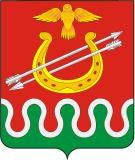 КРАСНОЯРСКИЙ КРАЙБОГОТОЛЬСКИЙ РАЙОННЫЙ СОВЕТ ДЕПУТАТОВг. БОГОТОЛРЕШЕНИЕ«___» ________2024                                                                             		№ ___О ВНЕСЕНИИ ИЗМЕНЕНИЙ И ДОПОЛНЕНИЙ В ПРАВИЛА ЗЕМЛЕПОЛЬЗОВАНИЯ И ЗАСТРОЙКИ МУНИЦИПАЛЬНОГО ОБРАЗОВАНИЯ  ВАГИНСКИЙ СЕЛЬСОВЕТ БОГОТОЛЬСКОГО РАЙОНА КРАСНОЯРСКОГО КРАЯ,  УТВЕРЖДЕННЫЕ РЕШЕНИЕМ БОГОТОЛЬСКОГО РАЙОННОГО СОВЕТА ДЕПУТАТОВ ОТ 16.12.2021 № 12-121В соответствии с Градостроительным кодексом Российской Федерации, Федеральным законом от 25.12.2023 №627-ФЗ «О внесении изменений в Градостроительный кодекс Российской Федерации и законодательные акты Российской Федерации», Федеральным законом от 04.08.2023 № 438-ФЗ «О внесении изменений в Градостроительный кодекс Российской Федерации и отдельные законодательные акты Российской Федерации»,  руководствуясь статьями 21, 25 Устава Боготольского района Красноярского края, Боготольский районный Совет депутатов РЕШИЛ:1. Внести в Правила землепользования и застройки муниципального образования Вагинский сельсовет Боготольского района Красноярского края, утвержденные Решением Боготольского районного Совета депутатов от 16.12.2021 № 12-121, следующие изменения и дополнения:1.1. в части 3 статьи 5:1.1.1. пункт 6 изложить в новой редакции: «6) уполномоченным федеральным органом исполнительной власти, оператором комплексного развития территории, лицом, с которым заключен договор о комплексном развитии территории, в целях реализации решения о комплексном развитии территории, принятого Правительством Российской Федерации»;1.1.2. пункт 7  изложить в новой редакции: «7) высшим исполнительным органом субъекта Российской Федерации, органом местного самоуправления, оператором комплексного развития территории, лицом, с которым заключен договор о комплексном развитии территории, в целях реализации решения о комплексном развитии территории, принятого высшим исполнительным органом субъекта Российской Федерации, главой местной администрации, а также в целях комплексного развития территории по инициативе правообладателей»;1.2. в части 6 статьи 14: 1.2.1. дополнить пунктом 7 следующего содержания: «7) несоответствие сведений о местоположении границ населенных пунктов (в том числе в случае выявления пересечения границ населенного пункта (населенных пунктов) с границами земельных участков), содержащихся в документах территориального планирования, содержащемуся в Едином государственном реестре недвижимости описанию местоположения границ указанных населенных пунктов, которое было изменено в соответствии с федеральным законом при внесении в Единый государственный реестр недвижимости сведений о границах населенных пунктов»;1.2.2. дополнить пунктом 8 следующего содержания: «8) несоответствие сведений о границах территориальных зон, содержащихся в правилах землепользования и застройки, содержащемуся в Едином государственном реестре недвижимости описанию местоположения границ указанных территориальных зон, которое было изменено в соответствии с федеральным законом при внесении в Единый государственный реестр недвижимости сведений о границах территориальных зон.»;1.3. статью 33 дополнить частью 12 следующего содержания: «12. Внесение в документы территориального планирования муниципального образования изменений, предусматривающих изменение границ населенных пунктов в связи с устранением пересечения границ населенного пункта (населенных пунктов) с границами земельных участков, осуществляется без проведения общественных обсуждений или публичных слушаний».2. Контроль за исполнением Решения возложить на постоянную комиссию по законодательству и местному самоуправлению (Председатель - Н.Б. Петрова).3. Опубликовать настоящее Решение в периодическом печатном издании «Официальный вестник Боготольского района» и разместить на официальном сайте Боготольского района в сети Интернет  www.bogotol-r.ru.4. Решение вступает в силу после официального опубликования.Председатель Боготольского районного Совета депутатовГлава Боготольского района_____________ В.О. Усков____________Н.В. Бакуневич 